Дистанционноезадание для учащихся ФИО педагога: Баженова Антонина Андреевна                                                                                                                                                     Программа: Декоративно – прикладное творчествоОбъединение: Декоративно – прикладное творчествоДата занятия: 08.04.2020 г. Тема занятия:  работа с пластилином «Белочка».Задание: вылепить из пластилина белочку.Материалы: пластилин.Порядок выполнения: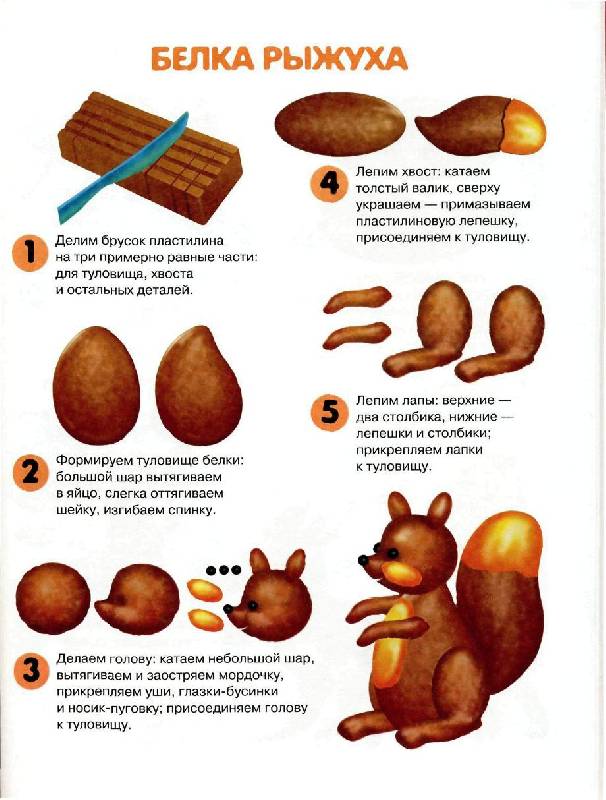 